Correction CM1 Mathématiques Mardi 2 juin 2020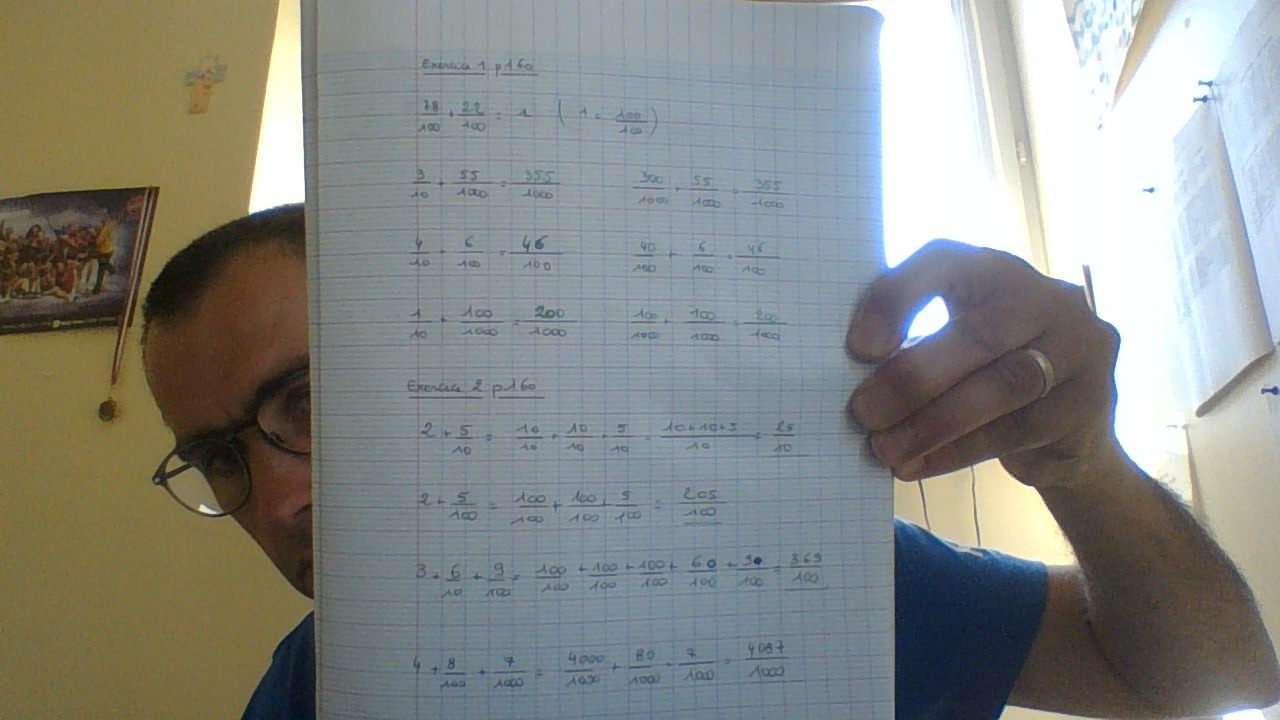 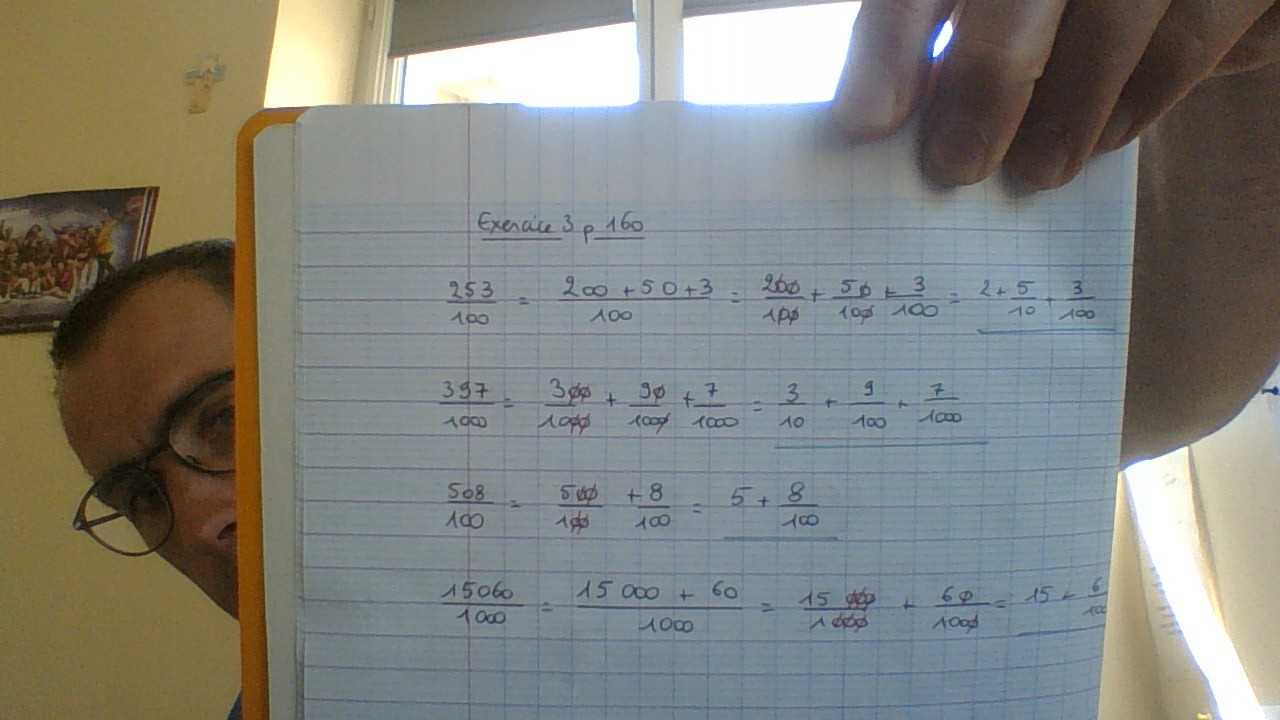 